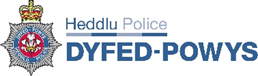 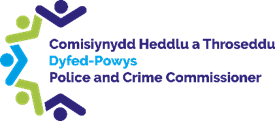 Apologies and Introduction The PCC welcomed newly appointed Office of Police and Crime Commissioner Business manager Neil Evans to his first Policing Board meeting. The CC welcomed T/Supt Jolene Mann to the board and informed that she will assist the CC on agenda item 3 a. Apologies were received from the CFO. Minutes from the previous meeting were deemed as a true and accurate record of the meeting.Update on actions from previous meetings Standing Items Chief Constable’s updateThe CC explained that JM had been invited to the meeting to brief the PCC upon the Home Office outliers process paper that was to be discussed the National Police Chief Council’s (NPCC) meeting. JM informed the PCC the outliers process paper was sent to the Association of Police and Crime Commissioners (APCC) board and received positive feedback with some slight amendments made to ensure PCC’s close engagement with CC’s during the purposed process. JM provided the board with a brief overview of the governance and the process involved where Forces are identified as an outlier. The CC highlighted to the PCC that CCs have concerns in relation to some of the proposed governance arrangements. The PCC acknowledged the concerns and whilst supportive of the fundamental proposal, expressed concern relating to lines of accountability. The PCC questioned as to whether consideration has been given to best practice.  The CC informed that this had been considered. JM informed that Dyfed Powys had not been identified as an outlier of yet but there is an area of concerns with outcomes. If this is an  area that is identified as an outlier, a strategy is in place to resolve. CEX questioned the link of with the data collected for the national performance. JM informed that officers have been working to ensure that the correct data is collected. JM informed that data and information can be shared with the OPCC.Action: T/Supt JM to share outliers dashboard with OPCCThe CC provided an overview of his update provided in the paper circulated, including some operational updates on recent events. The PCC questioned the current status of the Force review to which the CC informed that the Director of Finance Ed Harries had drafted a list of areas for review. The CC informed that the first Force review meeting is due commence on the 3rd of October and welcomed members of the OPCC to attend. The PCC thanked the CC and welcomed regular communication of the review to be shared with the OPCC.The PCC and CC expressed they’re thanks to Dyfed Powys Police officers who assisted in the recent activities of Operation London Bridge.Police and Crime Commissioner’s updateThe PCC provided an overview of meetings attended including the 18-25 Diversionary Scheme board and upcoming commitments such as the Policing in Wales meeting. The PCC informed the CC of discussions with the OPCC engagement team to link with Neighbourhood Policing teams (NPT’s) and the PCC’s community commitments. The PCC informed the CC of a proposal to hold an NPT event in each County within Dyfed Powys. The PCC expressed that this would be an opportunity for NPT’s to link with unity authority Councillors and showcase work of NPT’s in their counties. The PCC expressed that it would be a beneficial activity to link communication with Counties and NPT teams as the OPCC receives communication from councillors informing that their NPT is unknown. The CC welcomed the proposal. The CEX informed the CC of discussions regarding policy support for substance misuse and suggested that there is possibility for supportive work due to the PCC and CC leading on the subject. The CEX also informed that a meeting was held with Tony Bennett regarding the circular economy innovation communities from Swansea University who offered the Force and OPCC to become involved with the 10-month programme. The CEX suggested that diligence work is undertaken to review whether the programme would be beneficial.Action: CEX to undertake diligence on the circular economy innovation communities programmeFocus: Governance ArrangementsThe CEX informed that this focus is to discuss the governance arrangements of Policing Board. The CEX informed that a meeting was held to discuss governance arrangements, highlight issues, and discuss ways forward for better working between the staff officer, business manager and executive support. It had been agreed that requests for reports for meetings are to be made through the staff officer. The CC explained that this decision was made to ensure that more clarity through the Force in regard to holding staff to account. The CEX informed that a senior management team (SMT) had been introduced to the OPCC governance arrangements. The CEX informed that the SMT will regularly review the Policing Board planning to help with the timeliness of arrangements. Matters for Discussion Costed training plan for 22-24 The PCC acknowledged the report provided but highlighted the difference between the financial commitments and the current year spend. The PCC recommended that the training plan is reviewed in the upcoming Force Review. The CC responded that only 8% is desirable training with the 92% being essential and informed that a review what desirable and essential training can be undertaken. The PCC raised that following the Forces aspiration to have level 3 Welsh speakers what the training plan for Welsh language training and provision is. The CC informed that he would seek clarity and update the PCC following conformation. Action: Review of what desirable and essential training is to be undertaken Action: Welsh Language training provision details to be shared with PCCGo Safe including PB 144 (CC to escalate Go Safe governance and finance matters to WCOG) The PCC acknowledged the paper provided. The CC highlighted that he has sought clarity on some information stated within the report. HMICFRS reportsPEEL (CC’s formal response)The PCC thanked the CC for the detailed response provided and informed that the CC’s response will be reviewed by the OPCC. Any Other BusinessSingle Tender Award Report - Telephony System SupportThe CEX informed that the Director of Finance had reviewed  the purposed single tender report and was supportive. The PCC approved the single tender award for the telephony system support.Decision: The PCC approved the single tender award report for the Telephony System Support valued at £150,000PABA discussion ensued regarding the upcoming Police Accountability Board (PAB) meeting that is due to be held on the 14th of October. The PCC highlighted that the meeting is taking place during national Hate Crime Awareness week. It was proposed that the meeting be held in  Aberystwyth University where students from Criminology, International Politics and Law classes could be invited. The CC was supportive of the proposed idea and recommended that representatives from UMCA, Undeb Myfyrwyr Cymraeg Aberystwyth student committee and students union be invited. The CC suggested that Force recruitment team also attend.Action: PAB on the 14th of October to be held in Aberystwyth University  during Hate Crime Awareness week. APCC & NPCC Joint Conference The CC and PCC discussed the upcoming joint APCC and National Police Chiefs Council general meeting in which both are due to attend. The PCC suggested that joint travel arrangements are made. The CC agreed and stated that his travel arrangements can be shared with the PCC for consideration. Action: RD to share CC’s arrangements for the APCC NPCC joint summit conference with OPCCSummary of Actions and Decisions Members:Dafydd Llywelyn, Police and Crime Commissioner (PCC)Chief Constable, Dr Richard Lewis (CC)Carys Morgans, Chief Executive, OPCC (CEX)Also Present:Neil Evans, Business Manager, OPCC (NE)T/ Supt Jolene Mann (JM) (item 3 a only)T/ Inspector Richard Davies, Staff Officer, DPP (RD)Ellen Jones, Executive Support, OPCC (EJ)Apologies: Beverley Peatling, Chief Finance Officer, OPCC (CFO)Decision N°SummaryPB T3 40The PCC approved the single tender award report for the Telephony System Support valued at £150,000Action N°SummaryUpdatePB 144CC to escalate Go Safe governance and finance matters to WCOG and matter to be revisited at a future meeting of the Policing BoardOn AgendaPB 147OPCC to consider process for scheduling Policing Board agenda itemsDischarged PB 163Consideration to be given to the engagement of rape survivorsIn progress with the OPCC Victims Engagement ForumPB 167CC’s formal response to HMICFRS Peel inspection report to be sent to OPCC prior to the next PB meetingOn AgendaPB 168OPCC and DPP to plan future engagement events and agendas in consultation with the CC and PCCDischargedPB 169Force and OPCC to engage with Policing Minister and Home Secretary following their appointment In Progress- joint letter from OPCC and Force in draft PB 170CC to raise the joint message regarding the cost-of-living crisis between the Staff Association and HR in next COGDischarged – update provided in future CC updatePB 171CC to review of the number of officer ranks in the Force and provide justification to PCCIn Progress with CFO and HR officer Louise DaviesPB 172OPCC Executive Team to review outcomes of future HR Policing Board reportsIn progress-to be reviewed by CEX and CFOPB 173Review of Vale Occupational Health’s cost and outcomes to be undertaken In progress with the DOFPB 174Force Flu Vaccine scheme cost benefit analyst to be provided to the OPCCIn progress – RD to raise with HR officerPB 175Decisions and actions from the End-to-End meeting scheduled for 6th September to be shared with the PCC.Complete PB 176OPCC to respond to concerns raised by the Independent Custody VisitorsComplete Action No. Action SummaryTo be progressed byPB 177T/Supt JM to share outliers dashboard with OPCCT/Supt JMPB 178CEX to undertake diligence on the circular economy innovation communities programmeCEXPB 179Review of what is defined as desirable and essential training to be undertakenDPPPB 180Welsh Language training provision details to be shared with OPCCDPPPB 181PAB on the 14th of October to be held in Aberystwyth University  during Hate Crime Awareness week.OPCC & DPPPB 182RD to share CC’s arrangements for the APCC NPCC joint summit conference with OPCCRD